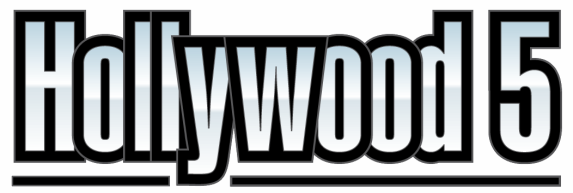 Master Song ListCurrent/Recent Pop24K Magic-Bruno MarsAll About That Bass-Meghan TrainorAint It Fun-ParamoreBLINDING LIGHTS-The WeekndCake By The Ocean-DNCECan'T STOP THE FEELIN'- Justin TimberlakeDOMINO-Jessie J.DON’T STOP NOW-Dua LipaFEEL MY FACE-The WeekndGET LUCKY-Daft PunkHAPPY- Pharrell WilliamsHANDCLAP - Fitz & the TantrumsHIGH HOPES – Panic at the DiscoLOCKED OUT OF HEAVEN-Bruno MarsMOVES LIKE JAGGER-Maroon5My House-Flo-RidaPERFECT-Ed Sheeran RAISE YOUR GLASS-PinkSAY YOU WON'T LET GO- James ArthurShake It Off- Taylor Swift
SHAPE OF YOU- Ed SheeranSHUT UP AND DANCE-Walk The MoonSorry not sorry- Demi LovatoSUCKER - The Jonas BrothersTHINKIN' OUTLOUD-Ed SheeranTimber-Ke$ha/PitbullUptown Funk-Bruno MarsWANT TO WANT ME-Jason DeruloClassic DanceCELEBRATION-Kool & the GangFOOTLOOSE-Loggins & MecinaI Want You To Want Me-Cheap TrickI WILL SURVIVE-Gloria Gaynor(I've Had) The Time of My Life-Bill MedleyMy Girl-The Temptationsplay that Funky music-Wild CherryPROUD MARY- Tina TurnerRESPECT-Aretha FranklinROCK YOUR BODY- Justin TimberlakeSEPTEMBER- Earth Wind & FireSHOUT-Otis Day & The KnightsSOUL man-Blues BrothersStand by me-Ben E. KingSTAYIN' ALIVE-The Bee Gee'ssuperfreak-Rick Jamessweet caroline-Neil DiamondWE ARE FAMILY-Sly & the Family StoneWonderful Tonight-Eric Clapton80’s867-5309/Jenny-Tommy Tu-ToneBillie Jean-Michael JacksonBOBBY McGee-Janis JoplinDON’T STOP BELIEVIN’-JourneyGIRLS JUST WANNA HAVE FUN-Cyndi LauperHOLIDAY-Madonna HOW WILL I KNOW-Whitney HoustonI WANNA DANCE WITH SOMEBODY-Whitney HoustonJessies girl-Rick SpringfieldLets Go crazy-PrinceLOVE SHACK-B52'sPour Some Sugar On me-Def LepardPURPLE RAIN-PrinceSummer of ’69-Brian AdamsWALKIN' ON SUNSHINE-Katrina & The WavesYOUR LOVE-The OutfieldClassic rockANY WAY YOU WANT IT-JourneyBACK IN BLACK-Ac/DcBLACK BETTY-Ram JamBlister in the Sun-Violent FemmesDREAMS-Fleetwood MacHIT ME WITH YOUR BEST SHOT-Pat BenatarHERE I GO AGAIN-WhitesnakeHURTS SO GOOD-John CougarI Love rock & roll-Joan JettJOKER-Steve MillerKeep Your Hands to Yourself-Georgia SatellitesLIVIN ON A PRAYER-Bon JoviNEVER BEEN ANY REASON-Head EastSWEET CHILD O’ MINE- Guns N’ RosesSweet Home Alabama-Lenard Skynardsweet emotion-AerosmithTUSH-ZZ TOPWHOLE LOTTA LOVE-Led ZepplinYOU SHOOK ME (ALL NIGHT LONG)- Ac/DcCountryANY MAN OF MINE-Shania TwainCRUISE-Florida Georgia Line/NellyFriends in low Places-Garth BrooksHERE FOR THE PARTY-Gretchen WilsonHEY BARTENDER-Lady AntebellumMAN, I FEEL LIKE A WOMAN-Shania TwainSAVE A HORSE, RIDE A COWBOY-Big and RichWAGON WHEEL-Darius RuckerS.O.B-Nathaniel RateliffTENNESSEE WHISKEY-Chris Stapleton90's-2000’s Pop/Alternative​ALL THE SMALL THINGS-Blink 182BLACK OR WHITE-Michael JacksonI GOTTA FEELIN’-Black Eyed Peas Mr. Brightside- The Killers Mr. JONES- Counting Crow’s OWN WORST ENEMY-LitSANTARIA-SublimeSAY IT AINT SO-WeezerSEMI-CHAMRED LIFE-Third Eye BlindTHE MIDDLE-Jimmy Eat WorldTWO PRINCES-Spin DoctorsWannabe-The Spice GirlsWhat I Got-SublimeWHAT’s Up- 4 Non-Blondes 